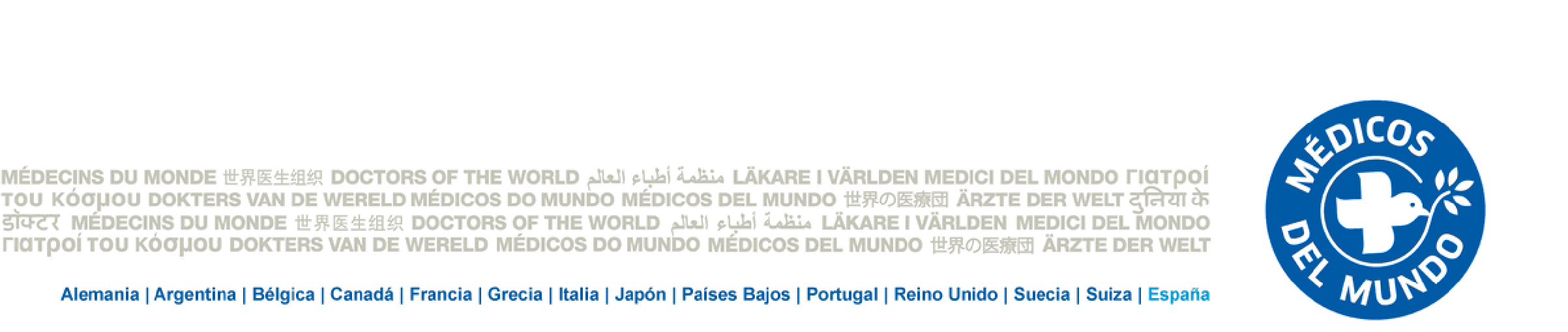 Calendario   del   proceso   electoral, Médicos del Mundo Extremadura   (Conforme   al   Reglamento   electoral.   Cuando   hay plazo	límite,   la fecha consignada es   inclusive.)	   Anuncio   de   la   convocatoria	   Comunicación sobre acceso al    censo   electoral   provisional	   por la representación lectoral	   Anuncio   de   la   convocatoria	   Comunicación sobre acceso al    censo   electoral   provisional	   por la representación lectoral	   14 de marzo de 2022   14 de marzo de 2022   14 de marzo de 2022   Puesta	   en   funcionamiento	   de	   la	   Junta	   Electoral14 de marzo de 2022   14 de marzo de 2022   14 de marzo de 2022   Plazo	   de	   impugnación	   de	   la	   convocatoria	   electoral	   ante	la representación electoral	   Plazo	   de	   impugnación	   de	   la	   convocatoria	   electoral	   ante	la representación electoral	   Desde el 15 al 24 de marzo	   	   Desde el 15 al 24 de marzo	   	   Desde el 15 al 24 de marzo	   	   Plazo	   para	   resolver	   impugnaciones	   sobre	   la convocatoria por parte de la representación electoral Plazo	   para	   resolver	   impugnaciones	   sobre	   la convocatoria por parte de la representación electoral Hasta	el 29 de marzo	   Hasta	el 29 de marzo	   Hasta	el 29 de marzo	   Plazo	   de	   presentación	   de	   solicitudes	   de	   modificación	   del	   censo	   electoral	   Plazo	   de	   presentación	   de	   solicitudes	   de	   modificación	   del	   censo	   electoral	   Desde el 15 de marzo hasta   el	   3	   de	   abril	   Desde el 15 de marzo hasta   el	   3	   de	   abril	   Desde el 15 de marzo hasta   el	   3	   de	   abril	   Aprobación	   del	   censo	   electoral	   por	   la	   representación electoral  y publicación	   Aprobación	   del	   censo	   electoral	   por	   la	   representación electoral  y publicación	   Desde	   el	   3	   de abril	   (límite	   14	   de	   abril)	   Desde	   el	   3	   de abril	   (límite	   14	   de	   abril)	   Desde	   el	   3	   de abril	   (límite	   14	   de	   abril)	   Plazo	   de	   presentación	   de	   candidaturas	   (considerando un mes de 30 días)	   Plazo	   de	   presentación	   de	   candidaturas	   (considerando un mes de 30 días)	   Desde el 15 de marzo al 13  de abrilDesde el 15 de marzo al 13  de abrilDesde el 15 de marzo al 13  de abrilPlazo	   de	   presentación	   de	   candidaturas	   (considerando un mes de 30 días)	   Plazo	   de	   presentación	   de	   candidaturas	   (considerando un mes de 30 días)	   Proclamación	   de	   candidaturas	   provisionales	   14	   de	abril	   Plazo	   de	   5	   días	   naturales	   para	   impugnación	   de	   candidaturas	   provisionales	   Plazo	   de	   5	   días	   naturales	   para	   impugnación	   de	   candidaturas	   provisionales	   Desde el 15 hasta el   19   de	   abril	   Desde el 15 hasta el   19   de	   abril	   Desde el 15 hasta el   19   de	   abril	   Plazo	   de	   5	   días	   naturales	   para	   resolución de	   estas	   posibles	   impugnaciones	   (De no haber impugnaciones o resolverse estas antes de esta fecha, esta fecha final podría adelantarse)  Plazo	   de	   5	   días	   naturales	   para	   resolución de	   estas	   posibles	   impugnaciones	   (De no haber impugnaciones o resolverse estas antes de esta fecha, esta fecha final podría adelantarse)  Desde el 20 hasta el 24 de	   abril	   Desde el 20 hasta el 24 de	   abril	   Desde el 20 hasta el 24 de	   abril	   Proclamación	   oficial	   de	   candidaturas	   por	   la representación electoral (De no haber impugnaciones o resolverse estas antes de la fecha prevista, esta fecha podría adelantarse)	   Desde	   el	   25	   de	   abril	   Apertura	   voto	   postal	   (De no haber impugnaciones o resolverse estas antes de la fecha prevista, esta fecha podría adelantarse)	   Apertura	   voto	   postal	   (De no haber impugnaciones o resolverse estas antes de la fecha prevista, esta fecha podría adelantarse)	   Desde	   el 26	   de	   abril	   Desde	   el 26	   de	   abril	   Desde	   el 26	   de	   abril	   Difusión	   de	   candidaturas	   y	   propuestas	   (De no haber impugnaciones o resolverse estas antes de la fecha prevista, esta fecha podría adelantarse)Difusión	   de	   candidaturas	   y	   propuestas	   (De no haber impugnaciones o resolverse estas antes de la fecha prevista, esta fecha podría adelantarse)Desde	   el	   26 de abril  hasta jornada	   electoral   Desde	   el	   26 de abril  hasta jornada	   electoral   Desde	   el	   26 de abril  hasta jornada	   electoral   Fecha	   límite	   de	   recepción	   de	   voto	   por	   correo	   postal	   	   (*Se	   recomienda	   envío	   postal	   una semana	   antes)	   	   Fecha	   límite	   de	   recepción	   de	   voto	   por	   correo	   postal	   	   (*Se	   recomienda	   envío	   postal	   una semana	   antes)	   	   Hasta 24 horas antes del inicio proceso    electoral, (14	   de	   mayo,   pendiente confirmación horario)	   	   Hasta 24 horas antes del inicio proceso    electoral, (14	   de	   mayo,   pendiente confirmación horario)	   	   Hasta 24 horas antes del inicio proceso    electoral, (14	   de	   mayo,   pendiente confirmación horario)	   	   Celebración de elecciones  en mesa electoral coincidiendo con asamblea general ordinaria (pendiente de concreción horario y lugar, en Cáceres, matinal)14 de mayo de 2022   Plazo	   de	   5	   días	   naturales	   para	   impugnación	   jornada	   electoral	   y	   escrutinioPlazo	   de	   5	   días	   naturales	   para	   impugnación	   jornada	   electoral	   y	   escrutinioDesde el 15 al  19  de	   mayo	   Desde el 15 al  19  de	   mayo	   Desde el 15 al  19  de	   mayo	   Plazo	   de	   5	   días	   naturales	   para	   responder a   estas impugnaciones	   Plazo	   de	   5	   días	   naturales	   para	   responder a   estas impugnaciones	   Desde el 20 al 24 de	   mayo	   Desde el 20 al 24 de	   mayo	   Desde el 20 al 24 de	   mayo	   Proclamación	   definitiva	   de	   candidaturas	   electas	   (puede	   ser	   antes	   si	   no	   hubiera	   impugnaciones	   a los   resultados   provisionales,	   incluso	   preadelantarse	   en la	   comunicación de	   los	   resultados	   provisionales)	   Proclamación	   definitiva	   de	   candidaturas	   electas	   (puede	   ser	   antes	   si	   no	   hubiera	   impugnaciones	   a los   resultados   provisionales,	   incluso	   preadelantarse	   en la	   comunicación de	   los	   resultados	   provisionales)	   25 de mayo   25 de mayo   25 de mayo   